Удивительное путешествие в страну БуквариюЦель: автоматизация звуков в речи детей с ОНР с помощью дидактических игр.Коррекционно-образовательные задачи: совершенствование навыка звукового анализа и синтеза слов; автоматизация звуков [л], [л’] в словах и предложениях; совершенствование навыка чтения и «печатания»; закрепление и активизация в речи детей употребления предложений всех типов, усвоенных ранее; поощрение широкого употребления образных выражений при составлении рассказов по мнемотаблице. Коррекционно-развивающие задачи: развитие связной речи, речевого слуха, фонематических представлений, зрительного восприятия и внимания, творческого воображения.Коррекционно - воспитательные задачи: воспитание эмоционального отклика на изображённое на картинках, инициативности, самостоятельности, любви к природе.Оборудование:  электронное письмо, буквы с недостающими элементами, маркерная доска,  маркер, звуковые символы слов, игрушки, предметные картинки, мнемотаблица, ноутбук, дидактическая игра «Собери ромашку».Ход занятияI. Организационный момент.Учитель – логопед: - Дети, сегодня по электронной почте я получила письмо. Давайте его прочтём.  (Ребёнок читает).ЗДРАВСТВУЙТЕ, РЕБЯТА!ПРИГЛАШАЮ ВАС В СТРАНУ БУКВАРИЮ.  ЗДЕСЬ ЖИВУТ СКАЗОЧНЫЕ ГЕРОИ.   ЖДУ ВАС В ГОСТИ.                                                    Тибурано (Дети вместе читают и угадывают, что написал письмо  Буратино. Делается предположение, что он приглашает совершить чудесное путешествие в страну Букварию, где живут многие сказочные герои).Учитель – логопед:  Сказочные герои  готовятся к школе, как и вы.- А что такое букварь? Для чего он нам нужен? - Правильно. Чтобы научится читать и узнавать что-то новое. - Вы скоро пойдете в школу. Когда это произойдёт? - Кем Вы станете? (Первоклассниками и тоже будете много знать и читать)- Чтобы узнать, кто живет в стране Букварии, я предлагаю выполнить задание. Для этого надо выложить по порядку первые буквы слов-названий картинок (характеристика звуков): Учитель – логопед: - Да, в этой стране живут буквы.II. Учитель – логопед: Итак, отправляемся в путешествие. Путешествовать предлагаю на ковре-самолёте. Чтобы попасть на него, надо получить билет - к первому звуку подобрать правильный символ  (символы звуков – красный, синий, зелёный), выбрав себе попутчика (игрушку).III. Учитель – логопед: – У всех теперь есть попутчик и билет на ковёр-самолёт.Сели на ковёр-самолёт, закрыли глаза, завели мотор, полетели….(Дети фантазируют, где и как летит ковёр-самолёт)Учитель - логопед: - А я вижу горы впереди. Горы какие? (Скалистые, высокие, острые, опасные…) Такие острые, колючие, как горы, на острове есть  мячи Су-Джок. Возьмите мячи, покатайте их руками и представьте, какие горы. Как альпинисты перебираются по цепочке, которую нельзя прерывать, мы построим цепочку из слов. IV. Учитель – логопед:  Перебрались через горы, оказались на берегу моря, где на другом берегу находится чудесная страна Буквария. На чём можно добраться по морю в страну? (ответы) К нам приплыл пароход, давайте мы на нём и поплывем.V. Учитель – логопед:   А чтобы на пароходе было не скучно – поиграем.Пальчиковая гимнастика «Скоро в школу»В школу осенью пойду.(«Шагают» пальчиками по столу.)Там друзей себе найду.(Соединяют пальчики рук в замок.)Научусь писать, читать,Быстро, правильно считать.(Загибают большие пальчики, затем загибают по два пальчика одновременно на обеих руках.)Я таким учёным буду!(Вытягивают руки вперёд ладошками вверх.)Но свой садик не забуду.(Двигают указательным пальчиком влево - вправо.)VI. Учитель – логопед:   – Дети,   кто это? (Карабас Барабас). Он заколдовал буквы, чтобы дети не смогли читать книжки.Учитель – логопед: Некоторые элементы букв стали невидимыми.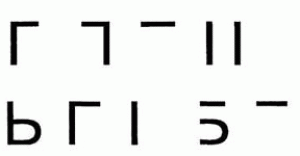 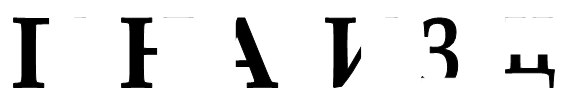 Учитель – логопед:  Некоторые слова Карабас Барабас спрятал. Как вы думаете,  где он их спрятал? (В букваре).(Дети записывают на доске как можно больше слов)БУКВАРЬ             КУБ        БУК    ВАР   РАК   КВА   БУКВА   РУКА   РАБ   БАРУчитель – логопед:  А названия других слов Карабас Барабас заколдовал и превратил в картинки. Расколдовать вы сможете слова, если прочитаете их по первым буквам названий картинок. Д/и «Прочитай по первым буквам слово».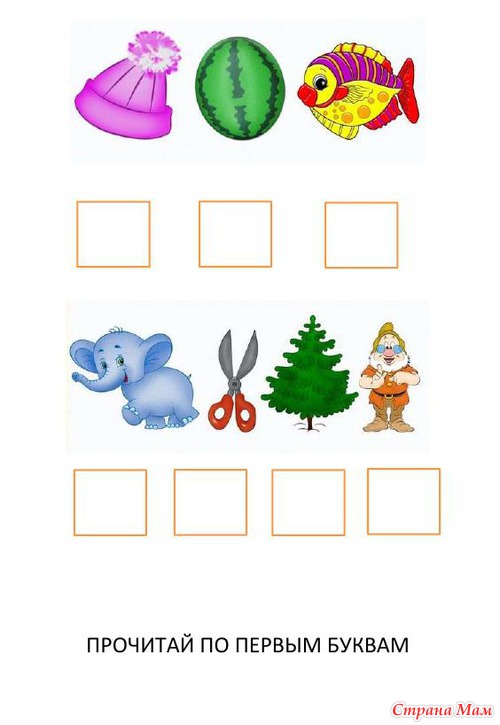 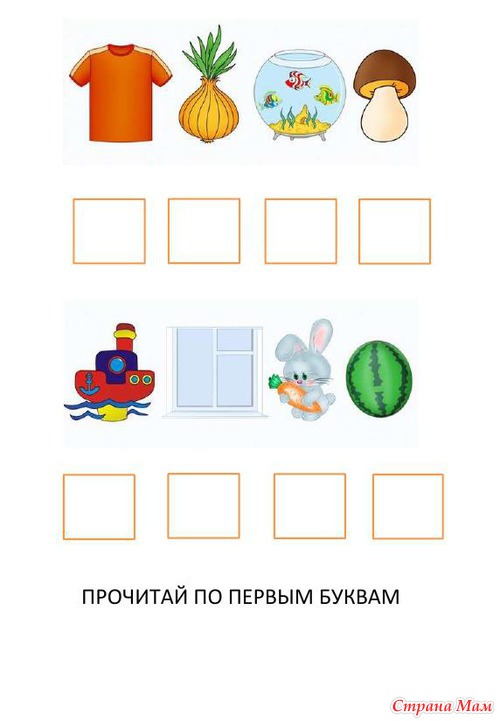 Учитель – логопед: Карабас Барабас придумал для нас задание и думает, что мы с ним не справимся. Оно называется «Собери ромашку»Учитель – логопед:  Какие перед вами буквы? Л и ЛЬ. Соберите правильно ромашки, каждая из которых состоит из 6 лепестков.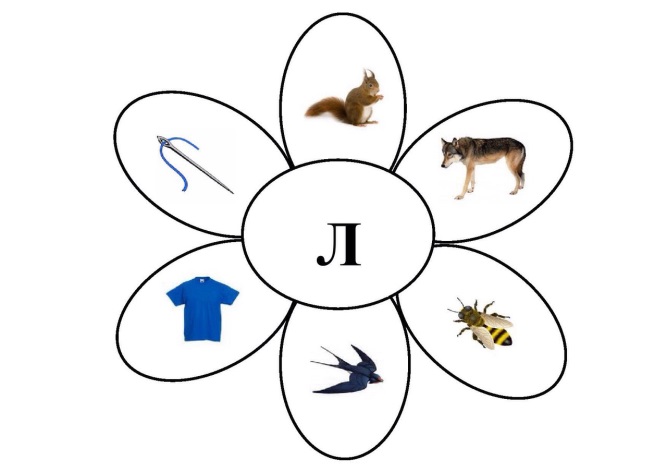 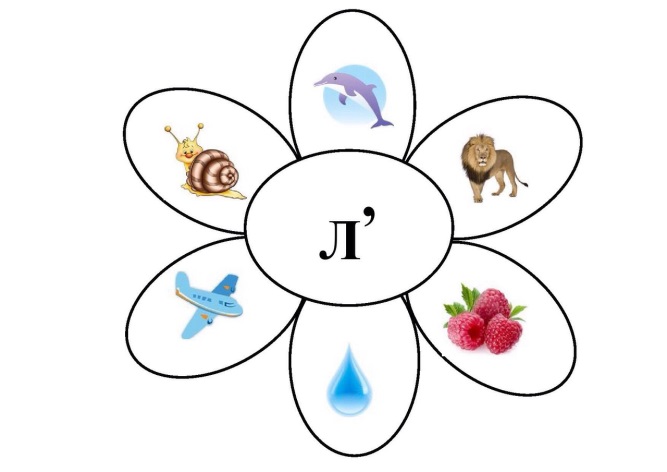 Учитель – логопед:  Какие красивые, а главное – правильные получились у вас ромашки. Их мы подарим стране Букварии.Учитель – логопед:  В этой стране живет много животных, которые тоже, как и вы, 1 сентября пойдут в школу. Вот они. У них в школе будет 2 класса – 1 «А» и 1 «Б». Поможем зверям не поссориться, кто в какой класс пойдёт. Зверят, в названиях которых есть звук Л,  отправим в «А» класс, а зверят без звука Л – в «Б». (Подбор картинок)VII.Учитель – логопед:  Дети, со всеми заданиями Карабаса Барабаса вы справились. Пора нам в обратный путь отправляться на нашем ковре-самолёте. - Ой, посмотрите, ковёр-самолёт не сможет полететь. Наверное,  Карабас Барабас не хочет отпускать вас. Давайте подарим ему небольшой рассказ. На этой картинке говорится о времени года, которое начинается с буквы З.(Составление рассказа по цепочке, затем индивидуально 2-3 ребёнка)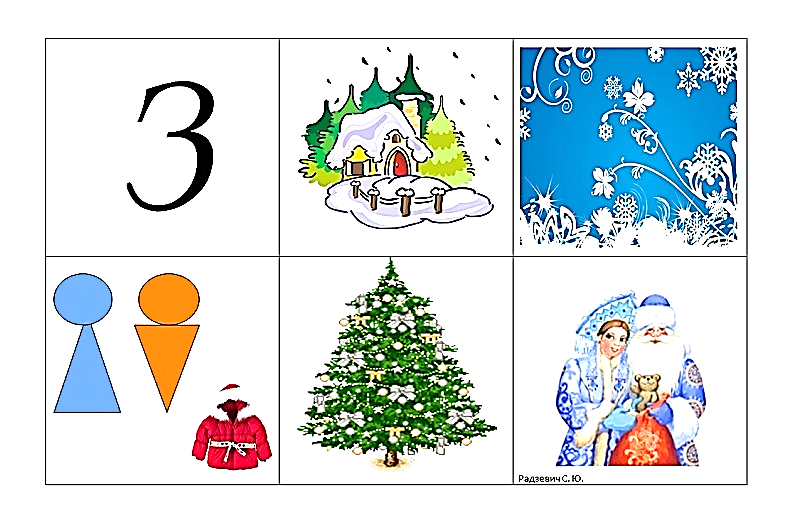 IX. Учитель – логопед:  Устраивайтесь поудобнее на ковре-самолёте, закройте  глазки и «полетим».(Звучит спокойная музыка)Учитель – логопед:  - Вот мы и дома. Буратино благодарит вас за помощь. Нам удалось выполнить все задания Карабаса?  Какое задание больше всего вам понравилось? Спасибо вам. Вы молодцы!буратиноутюгкактусводаЫ